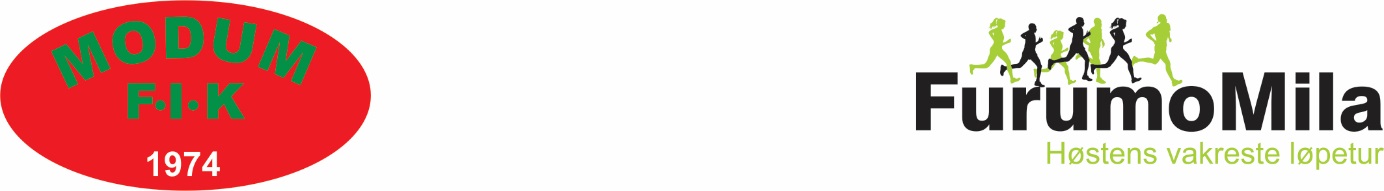 INVITASJONModum Friidrettsklubb ønsker å invitere deg som jobbet dugnad på Furumomila 2018 til en uhøytidelig middag. Furumomila 2018 ble en suksess takket være alle dere frivillige, så du fortjener en matbitLørdag 13.april klokken 18.00 på Tyrifjord HotellDet blir da en velsmakende buffet med blant annet pasta og pizzaretter, salater, desserter fra hotellets eget konditori og kaffe/teGi beskjed om du kommer til Per-Bjørnar Bottegård om du vil være med.Epost: per@tds.no   eller på mobil: 98 04 02 90NB! Svaret må være inne innen Torsdag 28.MarsVi har laget en side på facebook for de som hjelper til på Furumomila, legg dere gjerne til der:https://www.facebook.com/groups/743486349353020/https://www.facebook.com/groups/Furumomila Frivillig